Панфилова  Ольга  Николаевна,учитель-логопед  МКДОУ  д/с №  460Преодоление трудностей речевого  развития  у  дошкольников с  ТНР   посредством  стихотворных  текстов."Стихотворение  имеет то  громадное  преимущество,  что  оно  действует  прежде  всего  на  душу  ребёнка  силой  и  обаянием  ритма".(Е.И. Тихеева - российский  педагог)Построение системы коррекционно-развивающей работы в логопедических группах для детей с тяжелыми нарушениями речи  предусматривает комплексность педагогического воздействия,  направленного на коррекцию речевого и психофизического развития детей и обеспечение их всестороннего гармоничного развития. У  детей с трудностями  речевого  развития  заметно  снижена мотивация  к  образовательной  деятельности,  к  преодолению  речевых  нарушений. Актуальным решением  данной проблемы, на  мой  взгляд,  является стимуляция коммуникативной активности   дошкольников старшего возраста с речевыми нарушениями посредством  стихотворных  текстов. Я, как учитель - логопед, решила строить систему логопедической работы через применение в своей практике поэтических текстов. Художественное стихотворение имеет громадное преимущество перед другими жанрами, так как действует на ребенка силой и обаянием ритма, мелодики. Дети любят стихи, любят их слушать и произносить. Ребенок рано начинает интересоваться миром звуков, проявлять выраженную восприимчивость к ритму. Законы ритма он постигает легче и быстрее, чем мир форм и цветов. Вот почему песни и стихи всегда производят  яркое  впечатление на детей. Поэтическая речь, в виду своих структурных особенностей (ритмика, рифма, ассонанс, ассоциативность и пр.), является прекрасным системным организатором мозга. Под действием поэтического слова интенсивно развиваются зоны мозга, ответственные за развитие речи у ребёнка: центр экспрессивной речи (моторной), (зона Брокка), центр сенсорной речи (зона Вернике) и др. Песня, стихотворение - это механизм эффективного  формирования речевых зон мозга человека.Я, стараюсь обогащать словарный запас детей, расширять и углублять кругозор, формировать необходимые для жизни знания, умения и навыки через художественное слово: пословицы, поговорки, скороговорки, загадки, стихи,  рифмованные сказки. Дети знакомятся с новыми понятиями, с новыми выражениями, которые потом закрепляются сначала в пассивном, а затем в активном словаре ребенка. Художественная литература является не только средством коррекции, но и действенным средством интеллектуального, нравственного и эстетического воспитания, она оказывает большое влияние на общее развитие ребенка, непосредственно способствует формированию готовности к обучению в школе. Живое литературное слово, пословицы, загадки, потешки, стихи, сказки позволяют мне, как учителю-логопеду, решать коррекционно-развивающие и воспитательные задачи в работе с детьми с нарушениями речи. В первую очередь, это: коррекция звукопроизношения; развитие гибкости и подвижности речевого аппарата ребенка; развитие фонематического слуха; пополнение словарного запаса и преодоление грамматических нарушений;развитие связных высказываний и развитие просодических компонентов речи.Хороший стихотворный текст, сразу заинтересовывающий детей, является лучшей предпосылкой для плодотворной коррекционной работы. Поэтическая речь широко используется мной в коррекционных целях: автоматизация, дифференциация звуков; развитие интонационной стороны речи, голоса, дыхания, темпа, ритма. Я в своей работе суммировала и расширила речевой материал по методике Н.Ю. Морозовой, И.Ю. Абелевой, Н.В. Синициной и использую в своей работе следующие приемы и методы работы с поэтическим текстом:Работа над стихотворной речью;Сказка в стихах;Стихи;Речевые игры.Приведу пример наиболее часто применяемых мной приёмов над стихотворной речью: запись и прослушивание  выступлений актеров, дикторов (пробовать им подражать); запись и прослушивание  речи  самого ребенка с анализом и   разбором прослушанного; использование  в работе музыкальных инструментов (читать в сопровождении аккомпанемента); сочетание  чтения, как с движением руки, так и с ударом мяча, для выделения ударного слога; воспроизведение ритма считалки с дирижированием в такт; напевное, выразительное чтение  текста стихотворения под звучащую мелодию (мелодекламация); воспроизведение  ритма стихотворения, играя с мячом; использование песен,  озвучивание мотива песни в разных тональностях, сочетание  пения  с  движением рук, ходьбой, маршировкой на месте.Также я активно использую приемы и методы, предложенные   Г.А. Тумаковой: речевые игры – сюжеты, которых зависят от правильного употребления отдельных звуков, слов (происходит развитие фонематического слуха и восприятия); загадки – складки;  веселые рифмовки (дети придумывают неожиданные ситуации, рифмуя слова); словарные упражнения  (формирование первоначальной ориентировки дошкольников в звучащей речи); поговорки-сравнения.Поэзия воспитывает культуру речи, развивает интонационную выразительность, голос, речевое дыхание у детей старшего дошкольного возраста. Посредством  поэтических  текстов успешно  осуществляю  индивидуальный  подход, ориентируюсь  на диагноз ребёнка, его возрастные и психологические особенности, подбираю наиболее приемлемую методику по преодолению речевых нарушений. Коррекционную  работу  систематизировала по трём направлениям:1. Развитие фонематического слуха. С помощью поэтических текстов  осуществляла отработку и дифференциацию звуков. Совместно с ребятами учились произносить звук правильно – изолированно. Затем вводили его в слова и фразовую речь;  дифференцировать  изолированные звуки   в словах и во фразовой речи. 2. Формирование правильного звукопроизношения. Цель – подготовка речеслухового и речедвигательного анализаторов к правильному восприятию и воспроизведению звука.Постановка звука. Автоматизация   поставленного  звука. Дифференциация звуков. Автоматизация и дифференциация звуков идет сначала  в изолированных, затем в слогах, словах, предложениях, чистоговорках, стихах, рассказах и самостоятельной речи. На всех этапах я также включаю поэтические тексты. Основной формой работы по исправлению звукопроизношения являются занятия, чаще индивидуальные, подгрупповые – 15-30 минут, в зависимости от возраста, индивидуальных особенностей и уровня нарушения звукопроизношения.3. Развитие голоса, дыхания, просодических компонентов речи. Работа данного направления осуществляется поэтапно: Тренировка длительного речевого выдоха. (Проводится на отдельных звуках,  далее - на  словах,  коротких  фразах, чтении  стихотворений).Работа над выразительностью речи  отрабатывается во фразах (логическое ударение, интонация, паузы), затем все эти компоненты автоматизируются в рассказах, стихах. Использование и применение поэтических произведений художественной литературы и фольклора помогает  повысить заинтересованность дошкольников; сделать речь детей более яркой, выразительной, эмоционально окрашенной; усилить самоконтроль за правильным звукопроизношением; обогащать лексический запас новыми словами, оборотами, выражениями; способствовать развитию логики изложения, правильному структурному оформлению; улучшать разные виды связного высказывания: рассказывание, пересказ, диалогическую речь; развивать и повышать культуру речи; расширять детские представления об окружающем их мире; прививать любовь и уважение к книге.  Таким образом, поэтическая художественная литература 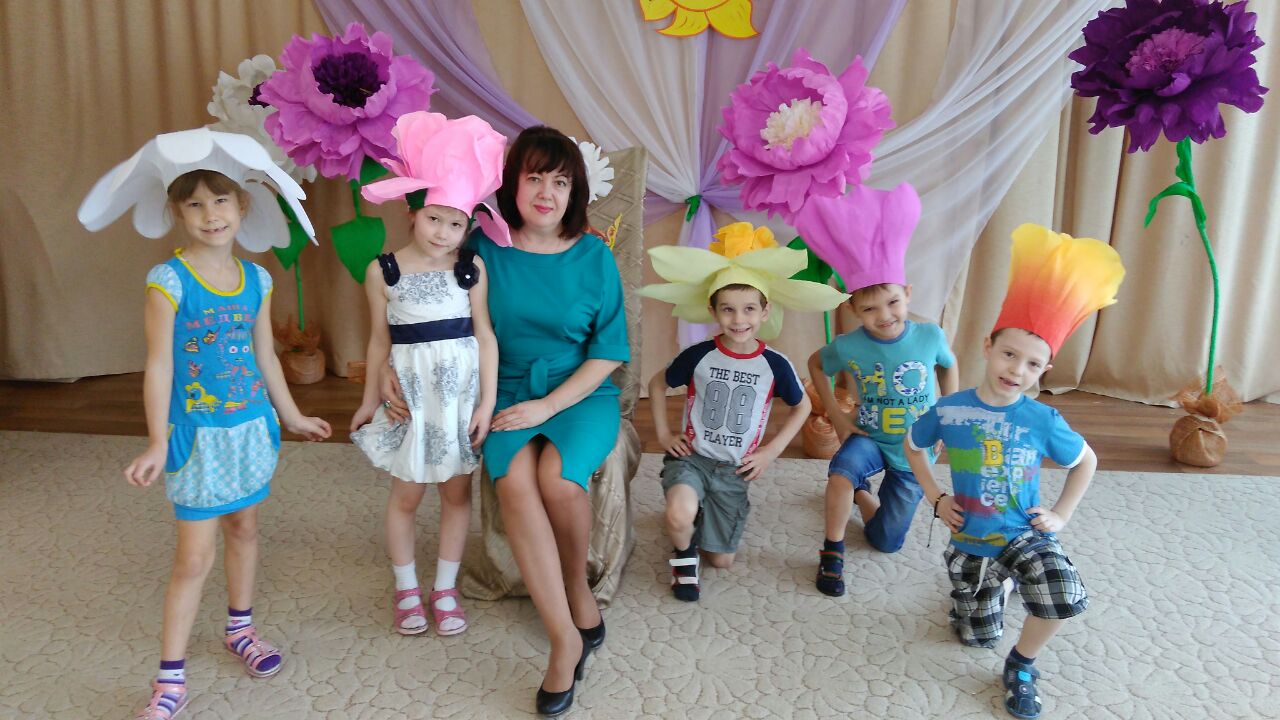 и фольклор способствует познавательному, речевому, эмоциональному и социальному развитию детей дошкольного возраста. И имеет важное значение в воспитании дошкольника.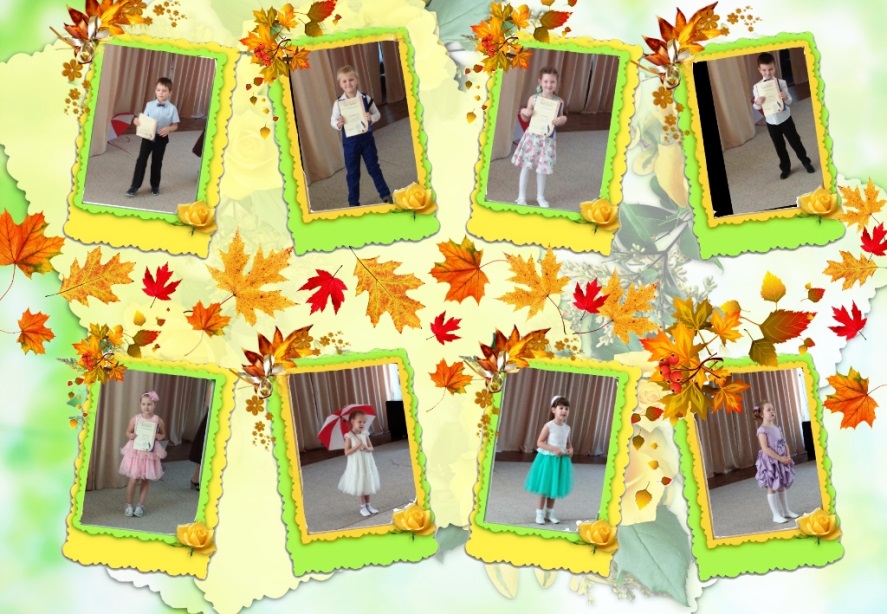 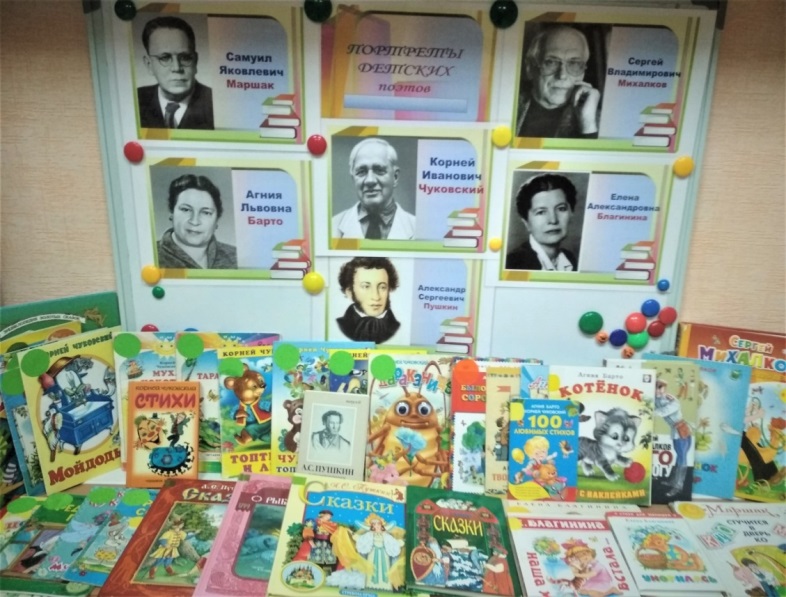 Список литературы:Абелева И. Ю. Механизмы коммуникативной речи. — М., 2012.Карпинская Н.С. Художественное слово в воспитании детей. – М.,1972Куликова Е.Ю. Анализ лирического текста в работе с детьми дошкольного возраста. – Н., 2003Лопухина Н.С. Речь. Ритм. Движение.– СПб.,1997.Морозова Н.Ю. Как преодолеть заикание. – М.,2002.Тумакова Г.А. Ознакомление дошкольника со звучащим словом./Под ред. Ф.А. Сохина. – М.,1991.